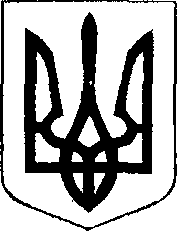                                                У К Р А Ї Н А            Жовківська міська рада  Жовківського району Львівської області	50-а сесія VIІ-го демократичного скликання 				         РІШЕННЯвід  14.05. 2020р.             № 64	м. ЖовкваПро надання дозволу гр. Бохонко Н.П.на розробку проекту землеустрою щодо відведення земельної  ділянки  для ведення садівництва  по вул. Гасина  в м.Жовкві                Розглянувши заяву  гр. Бохонко Надії Петрівни, та долучені документи, керуючись  ст. 26 Закону України “Про місцеве самоврядування в Україні”, Жовківська міська радаВ И Р І Ш И Л А:	1. Надати дозвіл гр. Бохонко Надії Петрівні на розробку проекту землеустрою щодо відведення земельної ділянки  площею 0,0757 га,  для ведення садівництва по вул. Гасина  в м. Жовкві.2. Погоджений у встановленому порядку проект відведення земельної ділянки  подати на затвердження Жовківської міської ради. Міський голова                                                      Петро Вихопень                                                        